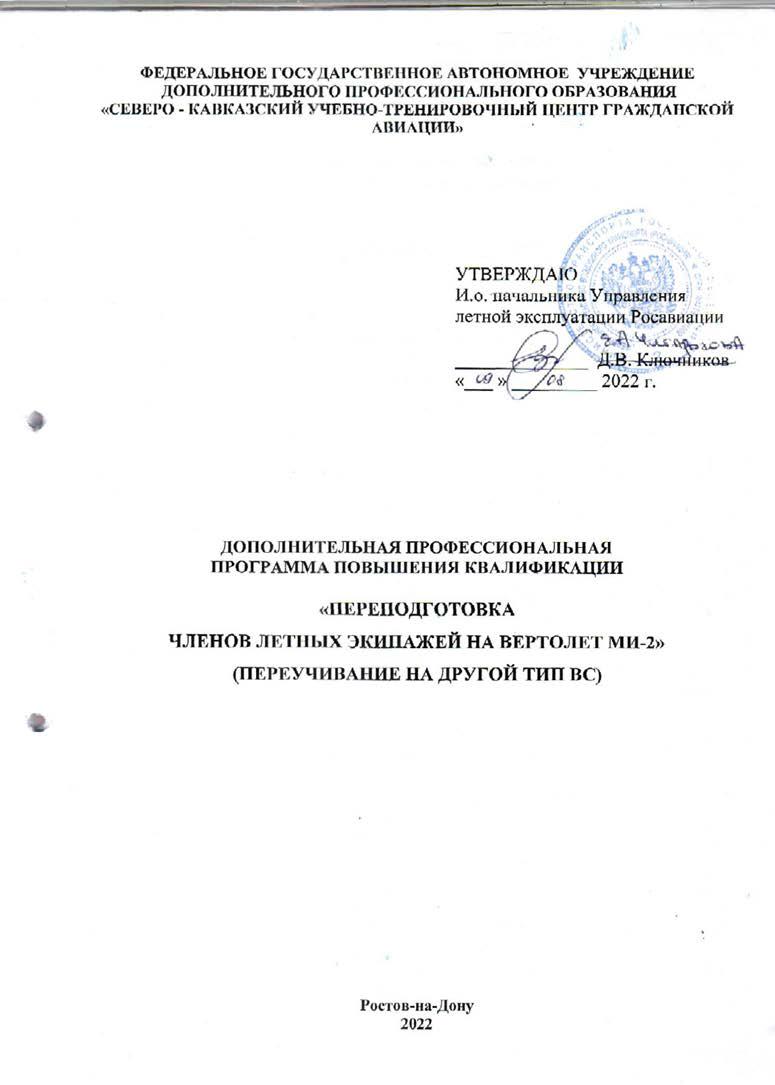 Глава 2. ПЛАН ПОДГОТОВКИ2.1. Форма подготовкиПодготовка слушателей по данной Программе осуществляется по очной форме.Основным видом занятий являются лекции, проводимые в специализированных классах и сопровождаемые демонстрацией видеофильмов, графического материала (плакатов, схем, графиков) с использованием технических средств обучения, способствующих активному и глубокому восприятию и усвоению учебного материала.Самостоятельная подготовка проводится в индивидуальном порядке с использованием методической и учебной литературы, технических средств обучения ФГАУ ДПО «Северо-Кавказский УТЦ ГА» вне учебного времени. Время самостоятельной подготовки не входит в общее время, предусмотренное тематическим планом Программы.2.2. Продолжительность подготовки и режим занятий- режим занятий - 6 учебных дней в неделю в соответствии с расписанием занятий;- продолжительность учебного часа – 45 минут; - максимальная продолжительность учебного дня  - 8 учебных часов. 2.4. Этапы подготовкиДанная программа предусматривает теоретическую подготовку, тренажерную подготовку  (подготовку в кабине воздушного судна на земле) для проверки навыков эксплуатации систем воздушного судна по действиям в аварийных случаях полёта, практическую подготовку по разделу 3 «Аварийно-спасательная подготовка экипажей вертолета Ми-2 при вынужденной посадке на сушу».Летная подготовка в рамках настоящей программы не проводится.Летная подготовка проводится в авиапредприятиях (Информация заместителя руководителя Росавиации от 03.11.20 №44579/01).2.5. Перечень  разделов и учебных дисциплин:Раздел 1. «Теоретическая подготовка членов летных экипажей на вертолет Ми-2» Раздел 2. «Тренажерная подготовка  (подготовка в кабине воздушного судна на земле) для проверки навыков эксплуатации систем воздушного судна по действиям в аварийных случаях полёта»Раздел 3. «Аварийно-спасательная подготовка экипажей вертолета Ми-2 при вынужденной посадке на сушу»Раздел 1. «Теоретическая подготовка членов летных экипажей на вертолет Ми-2» 171 час (акад.)Раздел 2. «Тренажерная подготовка  (подготовка в кабине воздушного судна на земле) для проверки навыков эксплуатации систем воздушного судна по действиям в аварийных случаях полёта»3 часа (астрон.)Раздел 3. «Аварийно-спасательная подготовка экипажей вертолета Ми-2  при вынужденной посадке на сушу»7 часов (акад.)Итого по программе:178 часов (акад.)Итого по программе:3 часа  (астрон.)№п/пНаименование учебных дисциплинВсегочас1.Выполнение нормальных процедур выполнения полетов и действия в аварийных ситуациях 352.Определение летных характеристик вертолета Ми-2  (практическая аэродинамика)273.Действия при срабатывании сигнализации предупреждения о близости земли24.Конструкция и летная эксплуатация вертолета  Ми-2 245.Конструкция и летная эксплуатация двигателя ГТД-350266.Приборное оборудование вертолета   Ми-2 и его летная эксплуатация97.Электрооборудование вертолета   Ми-2 и его летная эксплуатация98.Радиооборудование вертолета  Ми-2  и его летная эксплуатация79.Выполнение полетов в особых условиях210.Выполнение полетов в условиях сдвига ветра211.Теоретическая подготовка по выводу воздушного судна из сложного пространственного положения, предсрывных режимов, режима сваливания212.Воздушная навигация813.Воздушное законодательство914.Безопасность полетов и предотвращение виационных происшествий9Итого по разделу:171	НомерупражненияНаименование упражненияВремячасЗадача 1.Наземная подготовка00.40  Задача 2.     Тренажерная подготовка  (подготовка в кабине воздушного судна на земле) для проверки навыков эксплуатации систем воздушного судна по действиям в аварийных случаях полёта02.20Итого по разделу:03. 00 № п/пНаименование темВсегочасов1.Система поиска и спасания пассажиров и членов экипажа ВС, терпящего бедствие0,52.Анализ материалов расследования авиационных происшествий в ГА за последний год. Разбор характерных авиационных происшествий0,53.Бортовое аварийно-спасательное оборудование воздушного судна.Применение аварийно-спасательного оборудования (выполнение тренажей в объеме задания на тренировку)6Итого по разделу:7